ПРАВИТЕЛЬСТВО РОССИЙСКОЙ ФЕДЕРАЦИИПОСТАНОВЛЕНИЕот 12 апреля 2013 г. N 329О ТИПОВОЙ ФОРМЕТРУДОВОГО ДОГОВОРА С РУКОВОДИТЕЛЕМ ГОСУДАРСТВЕННОГО(МУНИЦИПАЛЬНОГО) УЧРЕЖДЕНИЯВ соответствии с частью третьей статьи 275 Трудового кодекса Российской Федерации Правительство Российской Федерации постановляет:1. Утвердить прилагаемую типовую форму трудового договора с руководителем государственного (муниципального) учреждения.2. Министерству труда и социальной защиты Российской Федерации давать разъяснения по применению типовой формы трудового договора с руководителем государственного (муниципального) учреждения.3. Реализация полномочий, предусмотренных пунктом 2 настоящего постановления, осуществляется в пределах установленной Правительством Российской Федерации штатной численности Министерства труда и социальной защиты Российской Федерации, а также бюджетных ассигнований, предусмотренных ему в федеральном бюджете на руководство и управление в сфере установленных функций.Председатель ПравительстваРоссийской ФедерацииД.МЕДВЕДЕВУтвержденапостановлением ПравительстваРоссийской Федерацииот 12 апреля 2013 г. N 329                               ТИПОВАЯ ФОРМА            трудового договора с руководителем государственного                        (муниципального) учреждения___________________________                       "__" ____________ 20__ г. (город, населенный пункт)__________________________________________________________________________,  (федеральный орган государственной власти, орган государственной власти       субъекта Российской Федерации, орган местного самоуправления,       иной государственный орган, организация - указать нужное) <1>именуемый в дальнейшем работодателем, в лице ________________________________________________________________________________________________________,                            (ф.и.о., должность)действующего на основании ________________________________________________,с одной стороны, и _______________________________________________________,                                           (ф.и.о.)именуемый в дальнейшем руководителем, назначенный (избранный, утвержденный)на должность <2> ____________________________________________________________________________________________________________________________________,       (наименование должности, полное наименование государственного                       (муниципального) учреждения)именуемого  в  дальнейшем  учреждением, с другой стороны (далее - стороны),заключили настоящий трудовой договор о нижеследующем.                            I. Общие положения    1. Настоящий  трудовой договор регулирует отношения между работодателеми руководителем,  связанные  с  выполнением  руководителем  обязанностей подолжности руководителя учреждения, расположенного по адресу: ________________________________________________________________________________________,работу по которой предоставляет работодатель.    2. Настоящий трудовой договор заключается на ____________________________________________________________________________________________________.            (неопределенный срок, определенный срок с указанием                    продолжительности - указать нужное)    3. Настоящий трудовой договор является договором по основной работе.    4. Руководитель      приступает      к      исполнению     обязанностей___________________________. (указать конкретную дату)    5. Местом работы руководителя является учреждение.                   II. Права и обязанности руководителя    6. Руководитель является единоличным исполнительным органом учреждения,осуществляющим текущее руководство его деятельностью.    7.  Руководитель  самостоятельно осуществляет руководство деятельностьюучреждения   в   соответствии  с  законодательством  Российской  Федерации,законодательством  субъекта  Российской  Федерации,  нормативными правовымиактами  органов  местного  самоуправления, уставом учреждения, коллективнымдоговором, соглашениями, локальными нормативными актами, настоящим трудовымдоговором,  за  исключением  вопросов, принятие решений по которым отнесенозаконодательством Российской Федерации к ведению иных органов и должностныхлиц.    8. Руководитель имеет право на:    а) осуществление действий без доверенности от имени учреждения;    б)   выдачу   доверенности,   в  том  числе  руководителям  филиалов  ипредставительств  учреждения  (при  их наличии), совершение иных юридическизначимых действий;    в) открытие (закрытие) в установленном порядке счетов учреждения;    г)  осуществление  в  установленном порядке приема на работу работниковучреждения,  а также заключение, изменение и расторжение трудовых договоровс ними;    д)  распределение  обязанностей  между своими заместителями, а в случаенеобходимости - передачу им части своих полномочий в установленном порядке;    е)  утверждение в установленном порядке структуры и штатного расписанияучреждения,  принятие  локальных нормативных актов, утверждение положений оструктурных   подразделениях,  а  также  о  филиалах  и  представительствахучреждения (при их наличии);    ж)   ведение   коллективных   переговоров   и  заключение  коллективныхдоговоров;    з) поощрение работников учреждения;    и)  привлечение  работников  учреждения к дисциплинарной и материальнойответственности в соответствии с законодательством Российской Федерации;    к)  решение  иных  вопросов,  отнесенных  законодательством  РоссийскойФедерации,  уставом учреждения и настоящим трудовым договором к компетенциируководителя;    л) получение своевременно и в полном объеме заработной платы;    м) предоставление ему ежегодного оплачиваемого отпуска;    н) повышение квалификации.    9. Руководитель обязан:    а)   соблюдать   при  исполнении  должностных  обязанностей  требованиязаконодательства Российской Федерации, законодательства субъекта РоссийскойФедерации,  нормативных  правовых  актов  органов  местного самоуправления,устава    учреждения,   коллективного   договора,   соглашений,   локальныхнормативных актов и настоящего трудового договора;    б)  обеспечивать  эффективную деятельность учреждения и его структурныхподразделений, организацию административно-хозяйственной, финансовой и инойдеятельности учреждения;    в)  обеспечивать планирование деятельности учреждения с учетом средств,получаемых  из всех источников, не запрещенных законодательством РоссийскойФедерации;    г)  обеспечивать  целевое  и эффективное использование денежных средствучреждения,   а  также  имущества,  переданного  учреждению  в  оперативноеуправление в установленном порядке;    д)  обеспечивать своевременное и качественное выполнение всех договорови обязательств учреждения;    е)   обеспечивать   работникам  учреждения  безопасные  условия  труда,соответствующие  государственным  нормативным  требованиям  охраны труда, атакже  социальные  гарантии  в  соответствии с законодательством РоссийскойФедерации;    ж)   создавать   и   соблюдать   условия,  обеспечивающие  деятельностьпредставителей  работников,  в  соответствии  с трудовым законодательством,коллективным договором и соглашениями;    з)  обеспечивать  разработку в установленном порядке правил внутреннеготрудового распорядка;    и)  требовать  соблюдения  работниками  учреждения  правил  внутреннеготрудового распорядка;    к)  обеспечивать  выплату  в полном размере заработной платы, пособий ииных  выплат  работникам  учреждения  в  соответствии  с  законодательствомРоссийской   Федерации,   коллективным   договором,  правилами  внутреннеготрудового распорядка и трудовыми договорами;    л)  не  разглашать  сведения,  составляющие  государственную  или  инуюохраняемую  законом  тайну,  ставшие  известными  ему в связи с исполнениемсвоих должностных обязанностей;    м)   обеспечивать  выполнение  требований  законодательства  РоссийскойФедерации по гражданской обороне и мобилизационной подготовке;    н)  обеспечивать  соблюдение  законодательства Российской Федерации привыполнении финансово-хозяйственных операций, в том числе по своевременной ив  полном  объеме  уплате  всех  установленных законодательством РоссийскойФедерации  налогов  и  сборов, а также представление отчетности в порядке исроки, которые установлены законодательством Российской Федерации;    о)  соблюдать  обязательства,  связанные  с  допуском к государственнойтайне <3>;    п)  представлять  работодателю проекты планов деятельности учреждения иотчеты  об  исполнении  этих  планов в порядке и сроки, которые установленызаконодательством Российской Федерации;    р)  обеспечивать  выполнение  всех  плановых  показателей  деятельностиучреждения;    с)  обеспечивать  своевременное выполнение нормативных правовых актов илокальных нормативных актов работодателя;    т) своевременно информировать работодателя о начале проведения проверокдеятельности учреждения контрольными и правоохранительными органами и об ихрезультатах, о случаях привлечения работников учреждения к административнойи  уголовной  ответственности, связанных с их работой в учреждении, а такженезамедлительно  сообщать  о  случаях  возникновения в учреждении ситуации,представляющей угрозу жизни и здоровью работников;    у)  осуществить  при расторжении настоящего трудового договора передачудел учреждения вновь назначенному руководителю в установленном порядке;    ф)  представлять в случае изменения персональных данных соответствующиедокументы работодателю до ___________________________ <4>;                           (указать конкретную дату)    х)  информировать  работодателя о своей временной нетрудоспособности, атакже об отсутствии на рабочем месте по другим уважительным причинам;    ц)  представлять  работодателю в установленном порядке сведения о своихдоходах,  об имуществе и обязательствах имущественного характера, а также одоходах,  об  имуществе  и  обязательствах  имущественного  характера своихсупруги (супруга) и несовершеннолетних детей;    ч)  обеспечивать достижение установленных учреждению ежегодных значенийпоказателей   соотношения  средней  заработной  платы  отдельных  категорийработников  учреждения  со  средней  заработной  платой  в  соответствующемсубъекте  Российской  Федерации,  указанных  в  дополнительном  соглашении,являющемся   неотъемлемой   частью   трудового   договора   (в   случае  ихустановления);    ш)   выполнять   иные  обязанности,  предусмотренные  законодательствомРоссийской Федерации и уставом учреждения.                   III. Права и обязанности работодателя    10. Работодатель имеет право:    а)  осуществлять  контроль за деятельностью руководителя и требовать отнего  добросовестного  выполнения должностных обязанностей, предусмотренныхнастоящим    трудовым    договором,    и    обязанностей,   предусмотренныхзаконодательством Российской Федерации и уставом учреждения;    б)   проводить  аттестацию  руководителя  с  целью  оценки  уровня  егоквалификации и соответствия занимаемой должности <5>;    в) принимать в установленном порядке решения о направлении руководителяв служебные командировки;    г)    привлекать   руководителя   к   дисциплинарной   и   материальнойответственности  в  случаях,  предусмотренных  законодательством РоссийскойФедерации;    д) поощрять руководителя за эффективную работу учреждения.    11. Работодатель обязан:    а)  соблюдать  требования  законодательных  и иных нормативных правовыхактов, а также условия настоящего трудового договора;    б)   обеспечивать  руководителю  условия  труда,  необходимые  для  егоэффективной работы;    в)   устанавливать  с  учетом  показателей  эффективности  деятельностиучреждения целевые показатели эффективности работы руководителя в целях егостимулирования;    г)  уведомлять руководителя о предстоящих изменениях условий настоящеготрудового  договора,  определенных сторонами, а также о причинах, вызвавшихнеобходимость  таких  изменений,  в  письменной  форме  не позднее чем за 2месяца, если иное не предусмотрено Трудовым кодексом Российской Федерации;    д)  осуществлять в установленном законодательством Российской Федерациипорядке финансовое обеспечение деятельности учреждения;    е)   выполнять   иные  обязанности,  предусмотренные  законодательствомРоссийской  Федерации,  законодательством  субъекта  Российской Федерации инормативными правовыми актами органов местного самоуправления.               IV. Рабочее время и время отдыха руководителя    12. Руководителю устанавливается:    а) продолжительность рабочей недели - _______ часов;    б) количество выходных дней в неделю - _______;    в) продолжительность ежедневной работы - _______ часов <6>;    г) ненормированный рабочий день <7>;    д)  ежегодный  основной  (ежегодный  основной  удлиненный) оплачиваемыйотпуск продолжительностью _______ календарных дней.    13.   Перерывы   для  отдыха  и  питания  руководителя  устанавливаютсяправилами внутреннего трудового распорядка учреждения.    14. Руководителю предоставляется:    а)  ежегодный  дополнительный  оплачиваемый  отпуск  за ненормированныйрабочий день продолжительностью ______ календарных дней <7>;    б)  ежегодный  дополнительный  оплачиваемый  отпуск  продолжительностью______________ календарных дней в соответствии с ______________________________________________________________ <7>.  (указать основание установления)    15.  Ежегодные  оплачиваемые  отпуска  предоставляются  руководителю  всоответствии с графиком в сроки, согласованные с работодателем.              V. Оплата труда руководителя и другие выплаты,              осуществляемые ему в рамках трудовых отношений    16.  Заработная  плата  руководителя  состоит  из должностного оклада ивыплат  компенсационного  и  стимулирующего  характера,  устанавливаемых  всоответствии с настоящим трудовым договором.    17.  Должностной оклад руководителя устанавливается в размере _________рублей в месяц.    18.   Руководителю   в   соответствии  с  законодательством  РоссийскойФедерации   и   решениями   работодателя   производятся  следующие  выплатыкомпенсационного характера:    19. В качестве поощрения руководителю устанавливаются следующие выплатыстимулирующего характера:    20.  Одним  из  условий  осуществления выплаты стимулирующего характераявляется  достижение  значений  показателей, предусмотренных подпунктом "ч"пункта 9 настоящего трудового договора.    21.  Заработная плата выплачивается руководителю в сроки, установленныедля выплаты (перечисления) заработной платы работникам учреждения.    22. Заработная плата _________________________________________________.                            (выплачивается руководителю по месту работы,                           перечисляется на указанный работодателем счет                                     в банке - указать нужное)                     VI. Ответственность руководителя    23. Руководитель несет ответственность за неисполнение или ненадлежащееисполнение   обязанностей,   предусмотренных  законодательством  РоссийскойФедерации и настоящим трудовым договором.    24.  За  совершение  дисциплинарного проступка, то есть за неисполнениеили  ненадлежащее  исполнение руководителем по его вине возложенных на неготрудовых   обязанностей,   работодатель  имеет  право  применить  следующиедисциплинарные взыскания:    а) замечание;    б) выговор;    в) увольнение по соответствующему основанию;    г)  иные  дисциплинарные  взыскания,  предусмотренные законодательствомРоссийской Федерации.    25.  Работодатель  до  истечения года со дня применения дисциплинарноговзыскания  имеет  право  снять его с руководителя по собственной инициативеили просьбе самого руководителя.    Если  в  течение  года  со  дня  применения  дисциплинарного  взысканияруководитель  не  будет  подвергнут  новому  дисциплинарному  взысканию, онсчитается не имеющим дисциплинарного взыскания.    26.  Руководитель  несет  полную материальную ответственность за прямойдействительный ущерб, причиненный учреждению, в соответствии со статьей 277Трудового кодекса Российской Федерации.    Руководитель  может  быть  привлечен  к  дисциплинарной  и материальнойответственности  в  порядке,  установленном  Трудовым  кодексом  РоссийскойФедерации  и  иными  федеральными  законами, а также к гражданско-правовой,административной  и  уголовной  ответственности  в  порядке,  установленномфедеральными законами.            VII. Социальное страхование и социальные гарантии,                       предоставляемые руководителю    27.  Руководитель  подлежит  обязательному  социальному  страхованию  всоответствии  с  законодательством  Российской  Федерации  об  обязательномсоциальном страховании.    28.    Руководитель   имеет   право   на   дополнительное   страхование______________________________________________ в  порядке  и  на  условиях,               (вид страхования)которые установлены _________________________________________.                     (наименование локального нормативного                               акта работодателя)             VIII. Изменение и прекращение трудового договора    29.  Изменения  вносятся  в  настоящий  трудовой  договор по соглашениюсторон  и  оформляются  дополнительным соглашением, являющимся неотъемлемойчастью настоящего трудового договора.    30.  Руководитель  имеет  право досрочно расторгнуть настоящий трудовойдоговор, предупредив об этом работодателя в письменной форме не позднее чемза один месяц.    31.  При  расторжении  настоящего  трудового договора с руководителем всоответствии  с пунктом 2 статьи 278 Трудового кодекса Российской Федерацииему выплачивается компенсация в размере ___________ <9>.    32.   Настоящий  трудовой  договор  может  быть  расторгнут  по  другимоснованиям,  предусмотренным Трудовым кодексом Российской Федерации и инымифедеральными законами.                       IX. Заключительные положения    33.  Настоящий  трудовой  договор вступает в силу со дня его подписанияобеими сторонами.    34.   В   части,   не  предусмотренной  настоящим  трудовым  договором,руководитель   и   работодатель  руководствуются  непосредственно  трудовымзаконодательством   и   иными   нормативными  правовыми  актами  РоссийскойФедерации, содержащими нормы трудового права.    35.  Споры  и разногласия, возникающие в отношении настоящего трудовогодоговора,  разрешаются по соглашению сторон, а при невозможности достижениясогласия - в соответствии с законодательством Российской Федерации.    36.   В  соответствии  со  статьей  276  Трудового  кодекса  РоссийскойФедерации  руководитель  вправе  выполнять  работу  по  совместительству  удругого работодателя только с разрешения работодателя.    37.  Настоящий  трудовой  договор  составлен  в  2 экземплярах, имеющиходинаковую юридическую силу. Один экземпляр хранится работодателем в личномделе руководителя, второй - у руководителя.    38. Стороны:            РАБОТОДАТЕЛЬ                          РУКОВОДИТЕЛЬ____________________________________  _____________________________________       (полное наименование)                         (ф.и.о.)Адрес (место нахождения) ___________  Адрес места жительства __________________________________________________  _________________________________________________________________________  Паспорт (иной документ,____________________________________  удостоверяющий личность) ________________________________________________  _____________________________________ИНН ________________________________  серия _______________ N _____________                                      кем выдан ___________________________                                      дата выдачи "__" _________ ____ г.___________ _________ ______________  _____________________________________(должность) (подпись)   (ф.и.о.)                    (подпись)М.П.                                      Руководитель получил один экземпляр                                      настоящего трудового договора                                      _____________________________________                                          (дата и подпись руководителя)--------------------------------<1> Указывается в качестве работодателя в случаях, предусмотренных законодательством Российской Федерации.<2> Информация об избрании включается в случае, если в соответствии с законодательством Российской Федерации назначению предшествуют выборы, информация о назначении (утверждении) включается в случае, если в соответствии с законодательством Российской Федерации руководитель был назначен (утвержден) на должность иным органом, чем тот, который заключает с ним трудовой договор.<3> Включается в трудовой договор при оформленном руководителю допуске к государственной тайне.<4> Срок представления документов устанавливается работодателем.<5> Включается в трудовой договор в случаях аттестации руководителя, предусмотренных законодательством Российской Федерации.<6> Нормальная продолжительность рабочего времени руководителя не может превышать 40 часов в неделю. В соответствии с законодательством Российской Федерации руководителю может устанавливаться сокращенная продолжительность рабочего времени.<7> Включается в трудовой договор при наличии оснований, предусмотренных законодательством Российской Федерации.<8> Устанавливаются в соответствии с законодательством Российской Федерации, а также с учетом целевых показателей эффективности работы руководителя, установленных работодателем.<9> Не ниже 3-кратного среднемесячного заработка.\ql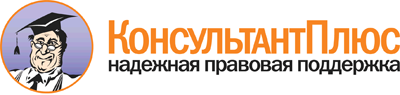 Постановление Правительства РФ от 12.04.2013 N 329
"О типовой форме трудового договора с руководителем государственного (муниципального) учреждения"Документ предоставлен КонсультантПлюс

www.consultant.ru

Дата сохранения: 27.05.2015Наименование выплатыУсловия осуществления выплатыРазмер выплатыНаименование выплатыУсловия осуществления выплаты <8>Размер выплаты при достижении условий ее осуществления (в рублях или процентах)